ПОСТАНОВЛЕНИЕот 13.04.2020 г. №268О подготовке проекта планировки территории и проекта межевания территории для линейного объекта: «Реконструкция подъездной автодороги к «МБДОУ №2 «Бэрэчэт» в границах Джерокайского сельского поселения МО  «Шовгеновский район» Республики Адыгея».В соответствии со статьями 42-46 Градостроительного кодекса Российской Федерации, Федеральным законом от 6 октября 2003 г. №131-ФЗ "Об общих принципах местного самоуправления в Российской Федерации" и заявления главы муниципального образования «Джерокайское сельское поселение» от 09.04.2020 г.п о с т а н о в л я ю:Организовать подготовку проекта планировки территории и проекта межевания территории для линейного объекта: «Реконструкция подъездной автодороги к «МБДОУ №2 «Бэрэчэт» в границах Джерокайского сельского поселения МО  «Шовгеновский район» Республики Адыгея». Комиссии по подготовке внесения изменений в Правила землепользования и застройки муниципальных образований рассмотреть проект планировки территории и проект межевания территории для линейного объекта: «Реконструкция подъездной автодороги к «МБДОУ №2 «Бэрэчэт» в границах Джерокайского сельского поселения МО  «Шовгеновский район» Республики Адыгея» для организации общественных обсуждений.Установить срок 2 месяца для разработки проекта планировки территории и проекта межевания территории для линейного объекта: «Реконструкция подъездной автодороги к «МБДОУ №2 «Бэрэчэт» в границах Джерокайского сельского поселения МО  «Шовгеновский район» Республики Адыгея».Опубликовать настоящее постановление в газете «Заря» и разместить на официальном сайте муниципального образования в сети Интернет.Контроль за выполнением настоящего постановления возложить на начальника отдела архитектуры, градостроительства и ЖКХ администрации МО «Шовгеновский район».Настоящее постановление вступает в силу со дня его опубликования.Глава администрацииМО «Шовгеновский район»                                                            Р. Р. АутлевРЕСПУБЛИКА АДЫГЕЯ Администрация муниципального образования «Шовгеновский район»     385440, аул Хакуринохабль,  ул.Шовгенова, 9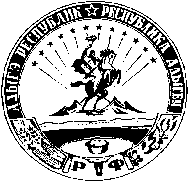 АДЫГЭ РЕСПУБЛИК Муниципальнэ образованиеу «Шэуджэн район» иадминистрацие                 385440, къ. Хьакурынэхьабл,  ур.Шэуджэным ыцI, 9